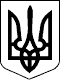 122 СЕСІЯ ЩАСЛИВЦЕВСЬКОЇ СІЛЬСЬКОЇ РАДИ7 СКЛИКАННЯРІШЕННЯ10.07.2020 р.                                      № 2416с. ЩасливцевеПро надання земельної ділянки в оренду 	Розглянувши клопотання Товариства з обмеженою відповідальністю «Склополімер-Запоріжжя» (ідентифікаційний код ***) (вх.№ *** від 01.07.2020р.) про передачу в оренду земельної ділянки комунальної власності з кадастровим номером 6522186500:04:001:20*** та додані документи, враховуючи право комунальної власності на земельну ділянку реєстроване за Щасливцевською сільською радою у встановленому законом порядку та той факт, що на земельній ділянці розташовано нерухоме майно – база відпочинку (з басейном та елементами гірок) (реєстраційний номер об’єкта нерухомого майна – ***), що належить товариству на підставі витягу з Державного реєстру речових прав на нерухоме майно про реєстрацію права власності, номер запису про право власності – ***, і договору купівлі-продажу частки нерухомого майна від 23.01.2018р., зареєстрованого в реєстрі за №*** (бланки ННА ***, ННА ***), відповідно до вимог Закону України «Про оренду землі», Земельного кодексу України, Податкового кодексу України, керуючись ст. 26 Закону України «Про місцеве самоврядування в Україні», сесія Щасливцевської сільської ради ВИРІШИЛА:1. Надати в оренду строком на 49 (сорок дев'ять) років Товариству з обмеженою відповідальністю «Склополімер-Запоріжжя» (ідентифікаційний код ***) земельну ділянку комунальної власності Щасливцевської сільської ради (номер запису про право власності – ***) з кадастровим номером 6522186500:04:001:20***, цільового призначення – для будівництва та обслуговування об’єктів рекреаційного призначення (КВЦПЗ – 07.01), загальною площею 1,6851 га., яка розташована на території Щасливцевської сільської ради по вул. Набережна в с. Генічеська Гірка Генічеського району Херсонської області.2. Земельній ділянці з кадастровим номером 6522186500:04:001:20***, загальною площею 1,6851 га., цільового призначення – для будівництва та обслуговування об’єктів рекреаційного призначення (КВЦПЗ – 07.01), присвоїти адресу – вул. Весела, ***, с. Генічеська Гірка, Генічеський район Херсонська область.3. Рекомендувати Товариству з обмеженою відповідальністю «Склополімер-Запоріжжя» (ідентифікаційний код ***) впорядкувати адресу об’єкту нерухомого майна.4. Встановити орендну плату за користування (оренду) земельною ділянкою, зазначеною у пункті 1 цього рішення, у розмірі 8% від її нормативної грошової оцінки на рік.5. Доручити сільському голові Плохушко В.О. на виконання цього рішення укласти відповідний договір оренди землі з Товариством з обмеженою відповідальністю «Склополімер-Запоріжжя» (ідентифікаційний код ***) в місячний строк.6. Контроль за виконанням цього рішення покласти на постійну комісію Щасливцевської сільської ради з питань регулювання земельних відносин та охорони навколишнього середовища.Сільський голова                                                                     В.ПЛОХУШКО